Rice (Oryza sativa L.) Grain Size, Shape, and Weight-Related QTLs Identified using GWAS with Multiple GAPIT Models and High-Density SNP Chip DNA MarkersNkulu Rolly Kabange 1,*, Gamenyah Daniel Dzorkpe2, Dong-Soo Park1, Youngho Kwon1, Sais-Beul Lee1, So-Myeong Lee1, Ju-Won Kang1, Seong-Gyu Jang1, Ki-Won Oh1 and Jong-Hee Lee 1,*1	Department of Southern Area Crop Science, National Institute of Crop Science, RDA, Miryang 50424, Korea; parkds9709@korea.kr (D.-S.P.); kwon6344@korea.kr (Y.K.); pappler@korea.kr (S-B.L.); olivetti90@korea.kr (S.-M.L.); kangjw81@korea.kr (J.-W.K); sgjang0136@korea.kr (S.-G.J.); ohkw1004@korea.kr (K.-W.O)2	Council for Scientific and Industrial Research (CSRI), Crops Research Institute, Kumasi, Ghana; gamenyahdaniel@gmail.com *	Correspondence: rollykabange@korea.kr (N.R.K.), Tel.: +82-10-5413-4881; ccriljh@korea.kr; Tel: +82-53-350-1169; F.: +82-55-352-3059.Table S1. Linked Markers to grain length, width, thickness, LWR, and thousand-grain weight.GL: grain length, GW: grain width, GT: grain thickness, LWR: Length-to-width ratio, and TGW: thousand-grain weight. Chr: chromosome, MAF: minor allelic frequency, nobs: number of observations, PVE: phenotype variance explained. qTraitBlink: QTL detected by BLINK only, qTraitFarm: QTL detected by FarmCPU only, GLM, qTraitGlm: QTL detected by GLM only, qTraitFSG: QTL co-detected by FarmCPU, SUPER, and GLM, qTraitBFSG: QTL co-detected by BLINK, FarmCPU, SUPER, and GLM.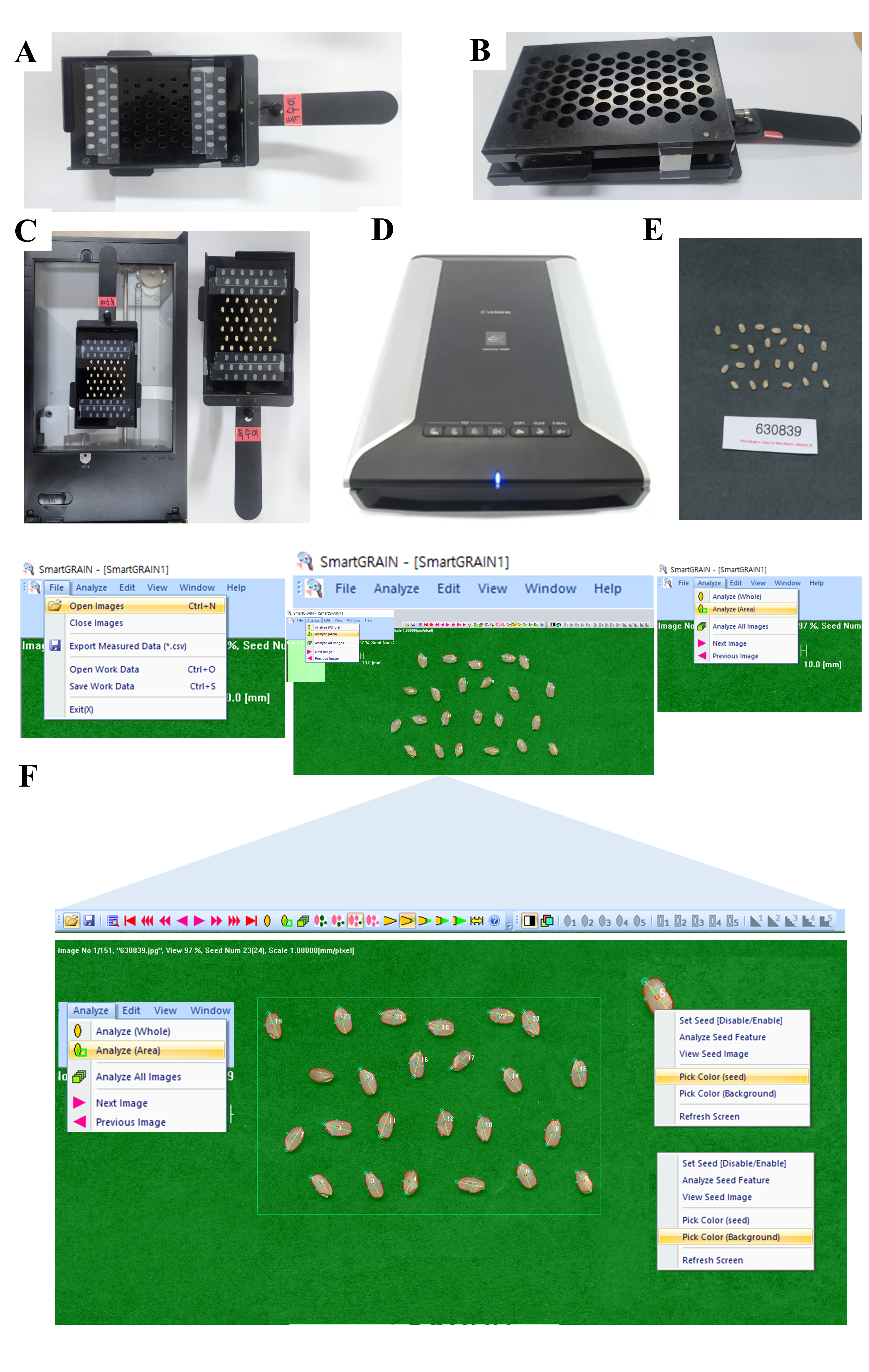 Figure S1. Illustration of rice grain length, width, and length-to-width ratio analysis using SMART GRAIN software. (A,B) Images of a rice grain dispenser, (C) A rice dispenser with rice grain on a scanner, (D,E) Scanner and scanned rice grains with a label, and (F) visualization of stepwise grain shape analysis.Trait/QTLSNP Chip MarkerChrPosition (bp)P-valueMAFnobsEffectPVE (%)AlleleGLBLINKqGL1-1BFSGAX-95918134138205264.27E-150.02143–3.5472.5TTWH1qGL11-1 BFSGAX-27486220111163561058.58E-240.061432.3531.9IlpumqGL2-1BFSGAX-1157516852351005581.62E-100.34143–0.6622.9TTWH1qGL3-1BFAX-154437636322534281.72E-090.201430.865.5IlpumqGL2-2BFAX-1548800232351335282.88E-070.29143–0.703.1TTWH1qGL7-1BFSGAX-153903748766900894.09E-120.44143–0.792.6TTWH1qGL1-2BFAX-2795847001414895886.18E-090.13143–1.291.7TTWH1qGL5BFSGAX-2827466985161695372.05E-090.191430.721.4IlpumFarmCPUqGL1-1BFSGAX-95918134138205262.49E-170.02143–3.7265.5TTWH1qGL11-1 BFSGAX-27486220111163561056.86E-230.061432.2634.5IlpumqGL11-2FSGAX-1157510921128236223.79E-070.081430.9314.0IlpumqGL3-2FarmAX-154551783382424395.58E-080.17143–1.428.0TTWH1qGL7-1BFSGAX-153903748766900892.67E-090.44143–0.737.6TTWH1qGL2-1BFSGAX-1157516852351005581.36E-070.34143–0.565.1TTWH1qGL5-1BFSGAX-2827466985161695371.27E-080.191430.674.3IlpumqGL3-1BFAX-154437636322534283.00E-090.201430.763.8IlpumqGL2-2BF　AX-1548800232351335281.23E-060.29143–0.643.2TTWH1qGL1-2BFAX-2795847001414895882.95E-080.13143–1.131.3TTWH1SUPERqGL1-1BFSGAX-95918134138205264.27E-150.02143–3.5472.5TTWH1qGL11-1 BFSGAX-27486220111163561056.86E-230.061432.2634.5IlpumqGL11-2FSGAX-1157510921128236223.79E-070.081430.9314.0IlpumqGL7-1BFSGAX-153903748766900892.67E-090.44143–0.737.6TTWH1qGL2-1BFSGAX-1157516852351005581.36E-070.34143–0.565.1TTWH1qGL5-1BFSGAX-2827466985161695371.27E-080.181430.674.3IlpumGLMqGL1-1BFSGAX-95918134138205264.27E-150.02143–3.5472.5TTWH1qGL11-1 BFSGAX-27486220111163561056.86E-230.061432.2634.5IlpumqGL11-2FSGAX-1157510921128236223.79E-070.081430.9314.0IlpumqGL7-1BFSGAX-153903748766900892.67E-090.44143–0.737.6TTWH1qGL2-1BFSGAX-1157516852351005581.36E-070.34143–0.565.1TTWH1qGL5-1BFSGAX-2827466985161695371.27E-080.181430.674.3IlpumGWBLINKqGW1-1BFSGAX-273945773156232888.36E-130.321430.6318.9IlpumqGW2-1BlinkAX-2796996092108056048.17E-180.10143–1.1614.9TTWH1qGW1-3BFAX-1157917851431036259.44E-280.30143–1.018.8TTWH1qGW1-4BlinkAX-2811161331208649321.52E-110.171430.566.9IlpumqGW6-1BFAX-1157377276284846195.27E-070.151430.426.2IlpumqGW3-1BlinkAX-154073979378956519.65E-080.331430.464.8IlpumqGW3-2BlinkAX-1158111603148886856.12E-150.211430.654.1IlpumFarmCPUqGW1-1BFSGAX-273945773156232883.39E-090.321430.5715.5IlpumqGW6-2FSGAX-2739907826139864822.45E-070.12143–0.4414.9TTWH1qGW1-6FarmAX-280898927124830222.66E-080.06143–0.669.4TTWH1qGW1-3BFAX-1157917851431036255.18E-100.30143–0.448.7TTWH1qGW6-1BFAX-1157377276284846195.27E-070.151430.485.4IlpumqGW12-1FSGAX-28426597612130137026.88E-080.10143–0.394.2TTWH1qGW8-1 FSGAX-115796459838755462.89E-080.211430.403.7IlpumqGW2-3FarmAX-2799948202354610092.02E-060.15143–0.683.5TTWH1qGW2-4 FarmAX-1540420222247042561.30E-090.271430.543.4IlpumqGW3-3 FarmAX-154797543329733744.00E-070.311430.391.2IlpumSUPERqGW1-1BFSGAX-273945773156232883.39E-090.321430.5715.5IlpumqGW6-2FSGAX-2739907826139864822.45E-070.12143–0.4414.9TTWH1qGW12-1FSGAX-28426597612130137026.88E-080.09143–0.394.2TTWH1qGW8-1 FSGAX-115796459838755462.89E-080.211430.403.7IlpumGLMqGW1-1BFSGAX-273945773156232883.39E-090.321430.5715.5IlpumqGW6-2FSGAX-2739907826139864822.45E-070.12143–0.4414.9TTWH1qGW12-1FSGAX-28426597612130137026.88E-080.09143–0.394.2TTWH1qGW8-1 FSGAX-115796459838755462.89E-080.211430.403.7IlpumGTBLINKqGT1BlinkAX-2792617041180231423.10E-070.02143–0.0774.9TTWH1FarmCPUqGT2-1FarmAX-154787777221184773.09E-110.03143–0.1354.9TTWH1qGT2-2FarmAX-1549133922251054717.77E-090.291430.035.3IlpumLWRBLINKqLWR10BlinkAX-11583583910220389785.11E-070.171430.0326.5IlpumqLWR2-1BFSGAX-2748330452100000971.24E-070.06143–0.0915.2TTWH1qLWR1-1BFAX-154960834115953941.51E-120.41143–0.0413.5TTWH1qLWR1-2BlinkAX-11573788816004416.38E-090.15143–0.0610.7TTWH1qLWR3BlinkAX-154834762380983986.51E-100.17143–0.086.9TTWH1FarmCPUqLWR2-1BFSGAX-2748330452100000971.38E-080.06143–0.1132.9TTWH1qLWR6-1FSGAX-1158514216101788581.54E-160.081430.0730.5IlpumqLWR1-1BFAX-154960834115953949.97E-110.41143–0.0413.2TTWH1qLWR6-2FSGAX-1555221206308422641.26E-060.15143–0.059.4TTWH1qLWR8FSGAX-154176130853984514.47E-070.15143–0.045.9TTWH1SUPERqLWR2-1BFSGAX-2748330452100000971.24E-070.06143–0.0915.2TTWH1qLWR6-1FSGAX-1158514216101788581.54E-160.081430.0730.5IlpumqLWR6-2FSGAX-1555221206308422641.26E-060.15143–0.059.4TTWH1qLWR8FSGAX-154176130853984514.47E-070.15143–0.045.9TTWH1GLMqLWR2-1BFSGAX-2748330452100000971.24E-070.06143–0.0915.2TTWH1qLWR6-1FSGAX-1158514216101788581.54E-160.081430.0730.5IlpumqLWR6-2FSGAX-1555221206308422641.26E-060.15143–0.059.3TTWH1qLWR8FSGAX-154176130853984514.47E-070.15143–0.045.9TTWH1TGWBLINKqTGW6BFSGAX-1157377276284846193.60E-100.151430.8832.8IlpumqTGW2-1BFAX-2796996092108056044.19E-210.10143–1.3318. 6TTWH1qTGW1-1BlinkAX-154298059156442982.56E-060.301430.3711.6IlpumqTGW3-1BFAX-1544715763153324321.08E-100.06143–0.9310.7TTWH1qTGW2-2BFAX-1540965412107730421.05E-110.171430.837.8IlpumqTGW1-2BFSGAX-154333920158602501.95E-100.301430.404.9IlpumqTGW1-3BFAX-1548100921429315502.15E-170.26143–0.624.03TTWH1FarmCPUqTGW6BFSGAX-1157377276284846199.95E-080.151430.7154.0IlpumqTGW2-1BFAX-2796996092108056045.49E-150.10143–0.9827.9TTWH1qTGW3-2FarmAX-123153600378879612.47E-190.331430.8413.9IlpumqTGW1-3BFAX-1548100921429315504.87E-170.26143–0.588.3TTWH1qTGW2-2BFAX-1540965412107730423.38E-100.171430.727.5IlpumqTGW3-1BFAX-1544715763153324324.98E-090.06143–0.797.2TTWH1qTGW1-2BFSGAX-154333920158602501.41E-110.301430.576.2IlpumSUPERqTGW6BFSGAX-1157377276284846199.95E-080.151430.7154.0IlpumqTGW1-2BFSGAX-154333920158602501.41E-110.301430.576.2IlpumGLMqTGW6BFSGAX-1157377276284846199.95E-080.151430.7154.0IlpumqTGW1-2BFSGAX-154333920158602501.41E-110.301430.576.2Ilpum